Publicado en Madrid el 28/07/2020 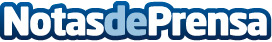 Borja Díaz, nuevo CEO de Allianz Partners EspañaTras 5 años como CEO de Allianz Partners España, Laurence Maurice, da paso a su sucesor, el actual CEO de la filial española de MultiasistenciaDatos de contacto:Irene Gallego Hernanz910481306Nota de prensa publicada en: https://www.notasdeprensa.es/borja-diaz-nuevo-ceo-de-allianz-partners-espana_1 Categorias: Nacional Nombramientos Seguros Recursos humanos Consultoría http://www.notasdeprensa.es